
Profil za stručno usavršavanje učitelja za inkluziju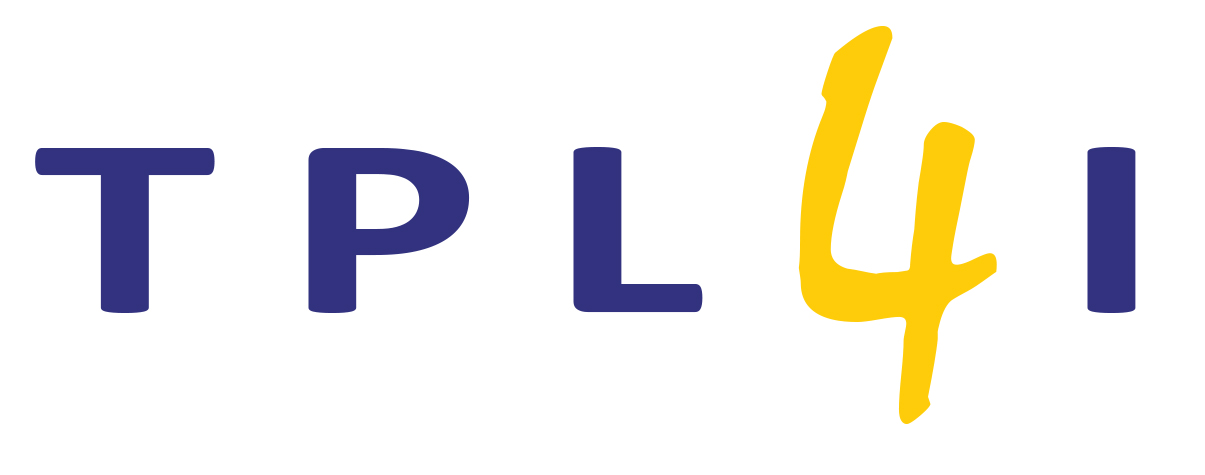 Europska agencija za posebne potrebe i uključivo obrazovanje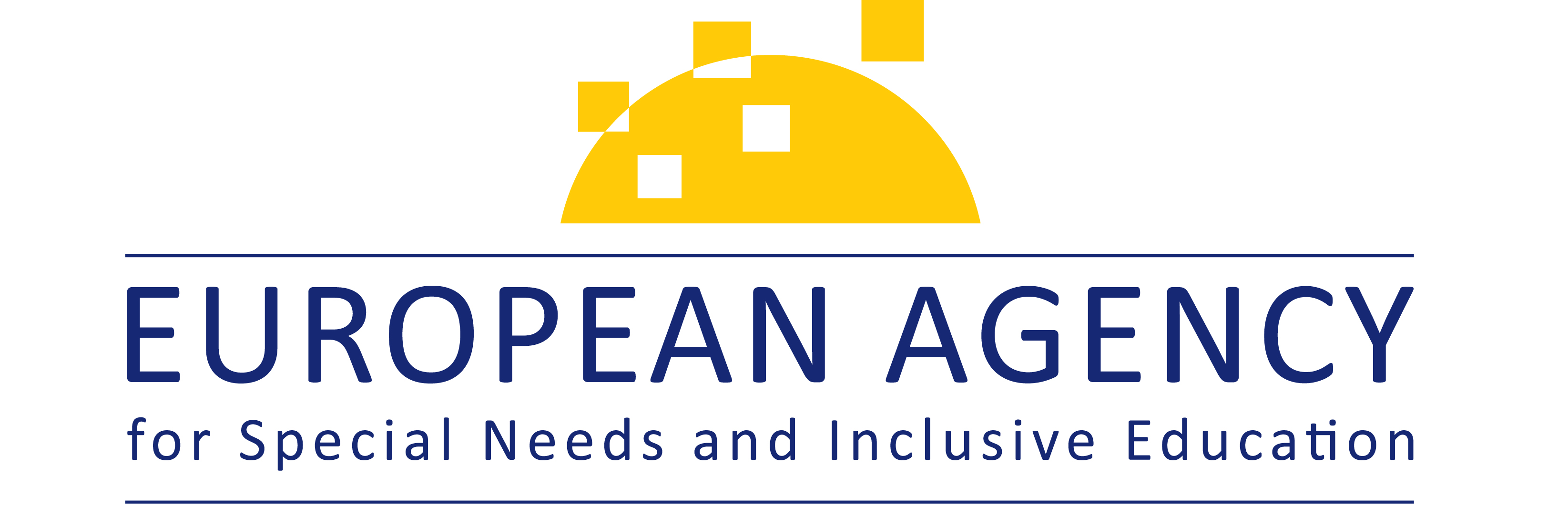 Ovo je izvadak iz izvješća Profile for Inclusive Teacher Professional Learning: Including all education professionals in teacher professional learning for inclusion (raspoloživo samo na engleskom jeziku).S ciljem veće pristupačnosti, ovo je izvješće dostupno na 25 jezika i može mu se pristupiti u elektroničkom formatu na mrežnoj stranici Agencije: 
www.european-agency.org/resources/publications/TPL4I-profileOvo je prijevod izvornog teksta na engleskom. U slučaju nedoumice u vezi s točnošću informacija u prijevodu, pogledajte izvorni tekst na engleskom jeziku.© European Agency for Special Needs and Inclusive Education 2022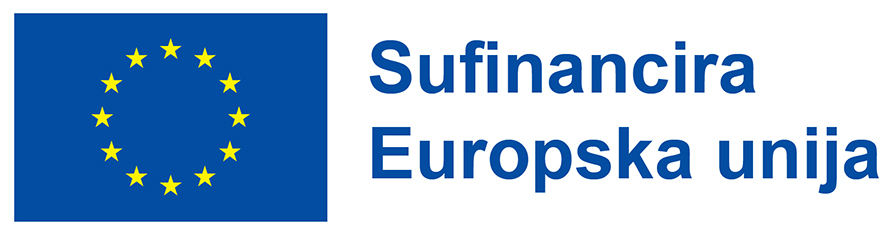 Financira Europska unija. Izražena stajališta i mišljenja, međutim, odražavaju samo stajališta i mišljenja autora i ne predstavljaju nužno ona Europske unije ili Europske komisije. Za njih se ne mogu smatrati odgovornima niti Europska unija niti Europska komisija.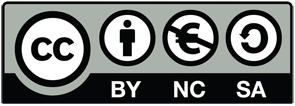 Ovo djelo licencirano je pod Creative Commons Imenovanje-Nekomercijalno-Dijeli pod istim uvjetima 4.0 međunarodna licenca. Ovu publikaciju možete slobodno dijeliti i prilagođavati.Ova publikacija predstavlja resurs otvorenog izvora. To znači da joj možete slobodno pristupati, upotrebljavati je i mijenjati te dijeliti uz odgovarajuće pozivanje na Europsku agenciju za posebne potrebe i uključivo obrazovanje. Za više informacija o politici Agencije o otvorenom pristupu pogledajte: www.european-agency.org/open-access-policy.HRSADRŽAJUvod	4Uvažavanje raznolikosti učenika	5Koncepti uključivosti, pravednosti i kvalitetnog obrazovanja	5Stavovi odgojno-obrazovnih stručnjaka o razlikama među učenicima	7Pružanje podrške svim učenicima	8Promicanje akademskog, praktičnog, socijalnog i emocionalnog učenja svih učenika	8Pružanje podrške dobrobiti svih učenika	9Učinkoviti pristupi poučavanju i fleksibilna organizacija podrške	10Rad s drugima	12Pružanje prilike učenicima da se čuje njihov pravi glas	13Rad s roditeljima i obiteljima	14Rad s različitim odgojno-obrazovnim stručnjacima	15Osobno i suradničko stručno usavršavanje	16Učitelji i ostali odgojno-obrazovni stručnjaci kao članovi zajednice odgojno-obrazovnih stručnjaka za inkluziju	17Stručno usavršavanje za uključivost koje se nadovezuje na početno obrazovanje 
učitelja i kompetencije ostalih odgojno-obrazovnih stručnjaka	18UvodProfilom za stručno usavršavanje učitelja za inkluziju nastoji se podržati sve odgojno-obrazovne stručnjake u njihovim nastojanjima da svim učenicima bude osigurano kvalitetno obrazovanje.Pojmovi „učitelji”, „školsko osoblje” i „odgojno-obrazovni stručnjaci” u cijelom se Profilu odnose na učitelje u predslužbi i službi, učitelje mentore i učitelje/nastavnike za podršku, (ruko)voditelje škola, učitelje edukatore, pomoćnike u nastavi i ostale specijalizirane stručnjake. „Odgojno-obrazovni stručnjaci”, koji povezuju osoblje u školi i izvan škole, sveobuhvatni je pojam koji objedinjuje sve stručnjake kao ravnopravne članove zajednice odgojno-obrazovnih stručnjaka za uključivost.Kompetencije, izgrađene na temeljnim vrijednostima za uključivost i povezanim područjima kompetencija utvrđenim za učitelje i ostale odgojno-obrazovne stručnjake, predstavljaju kompleksnu kombinaciju stavova, znanja i vještina. Određeni stavovi odnosno uvjerenja iziskuju određena znanja odnosno razinu razumijevanja te vještine za provedbu znanja u praksi (Europska agencija, 2012.). Nijedna od ovih stavki nije dovoljna sama po sebi. Dalje u tekstu, na stavove, znanje i vještine upućuje se kako slijedi:Njihovo navođenje na popisu pojedinih područja kompetencija ne upućuje na hijerarhijski red ili izoliranje kompetencija jer su one blisko međusobno povezane i ovisne.Posebnu pažnju potrebno je posvetiti naglasku koji se u Profilu stavlja na suradnički zadatak provedbe uključive prakse, njegovu vrijednost za rastuću zajednicu odgojno-obrazovnih stručnjaka koja sudjeluje u realizaciji uključivosti i njegovu upotrebu u učenju temeljenom na radu. Važno je napomenuti da ovakav širi pogled ne utječe na vrijednost koja se u Profilu pridaje učiteljima, koji su i dalje prvi i najznačajniji praktičari među svim uključenim stručnjacima.Kao okvir kompetencija za uključivost i pravednost u obrazovanju, Profil za stručno usavršavanje učitelja za inkluziju odgojno-obrazovnim stručnjacima, a to uključuje pružatelje usluga stručnog usavršavanja učitelja, daje zajednički jezik, zajednički repertoar i referencu za stručno usavršavanje za inkluziju za kompletno školsko osoblje.Sljedeće temeljne vrijednosti, pripadajuća područja kompetencija, predloženi stavovi i vjerovanja, znanje i razumijevanje te vještine usmjereni su na sve odgojno-obrazovne stručnjake, a kako bi se uključili u razvoj kompetencija za inkluziju.Uvažavanje raznolikosti učenikaKoncepti uključivosti, pravednosti i kvalitetnog obrazovanjaStavovi i vjerovanja na kojima se temelji ovo područje kompetencija obuhvaćaju ...Neophodno znanje i razumijevanje na kojima se temelji ovo područje kompetencija obuhvaćaju ...Ključne vještine i sposobnosti koje će se razvijati u ovom području kompetencija obuhvaćaju ...Stavovi odgojno-obrazovnih stručnjaka o razlikama među učenicimaStavovi i vjerovanja na kojima se temelji ovo područje kompetencija obuhvaćaju ...Neophodno znanje i razumijevanje na kojima se temelji ovo područje kompetencija obuhvaćaju ...Ključne vještine i sposobnosti koje će se razvijati u ovom području kompetencija obuhvaćaju ...Pružanje podrške svim učenicimaPromicanje akademskog, praktičnog, socijalnog i emocionalnog učenja svih učenikaStavovi i vjerovanja na kojima se temelji ovo područje kompetencija obuhvaćaju ...Neophodno znanje i razumijevanje na kojima se temelji ovo područje kompetencija obuhvaćaju ...Ključne vještine i sposobnosti koje će se razvijati u ovom području kompetencija obuhvaćaju ...Pružanje podrške dobrobiti svih učenikaStavovi i vjerovanja na kojima se temelji ovo područje kompetencija obuhvaćaju ...Neophodno znanje i razumijevanje na kojima se temelji ovo područje kompetencija obuhvaćaju ...Ključne vještine i sposobnosti koje će se razvijati u ovom području kompetencija obuhvaćaju ...Učinkoviti pristupi poučavanju i fleksibilna organizacija podrškeStavovi i vjerovanja na kojima se temelji ovo područje kompetencija obuhvaćaju ...Neophodno znanje i razumijevanje na kojima se temelji ovo područje kompetencija obuhvaćaju ...Ključne vještine i sposobnosti koje će se razvijati u ovom području kompetencija obuhvaćaju ...Rad s drugimaPružanje prilike učenicima da se čuje njihov pravi glasStavovi i vjerovanja na kojima se temelji ovo područje kompetencija obuhvaćaju ...Neophodno znanje i razumijevanje na kojima se temelji ovo područje kompetencija obuhvaćaju ...Ključne vještine i sposobnosti koje će se razvijati u ovom području kompetencija obuhvaćaju ...Rad s roditeljima i obiteljimaStavovi i vjerovanja na kojima se temelji ovo područje kompetencija obuhvaćaju ...Neophodno znanje i razumijevanje na kojima se temelji ovo područje kompetencija obuhvaćaju ...Ključne vještine i sposobnosti koje će se razvijati u ovom području kompetencija obuhvaćaju ...Rad s različitim odgojno-obrazovnim stručnjacimaStavovi i vjerovanja na kojima se temelji ovo područje kompetencija obuhvaćaju ...Neophodno znanje i razumijevanje na kojima se temelji ovo područje kompetencija obuhvaćaju ...Ključne vještine i sposobnosti koje će se razvijati u ovom području kompetencija obuhvaćaju ...Osobno i suradničko stručno usavršavanjeUčitelji i ostali odgojno-obrazovni stručnjaci kao članovi zajednice odgojno-obrazovnih stručnjaka za inkluzijuStavovi i vjerovanja na kojima se temelji ovo područje kompetencija obuhvaćaju ...Neophodno znanje i razumijevanje na kojima se temelji ovo područje kompetencija obuhvaćaju ...Ključne vještine i sposobnosti koje će se razvijati u ovom području kompetencija obuhvaćaju ...Stručno usavršavanje za uključivost koje se nadovezuje na početno obrazovanje učitelja i kompetencije ostalih odgojno-obrazovnih stručnjakaStavovi i vjerovanja na kojima se temelji ovo područje kompetencija obuhvaćaju ...Neophodno znanje i razumijevanje na kojima se temelji ovo područje kompetencija obuhvaćaju ...Ključne vještine i sposobnosti koje će se razvijati u ovom području kompetencija obuhvaćaju ...